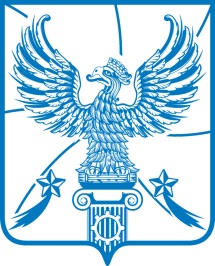 СОВЕТ  ДЕПУТАТОВМУНИЦИПАЛЬНОГО ОБРАЗОВАНИЯГОРОДСКОЙ ОКРУГ ЛЮБЕРЦЫ
МОСКОВСКОЙ ОБЛАСТИРЕШЕНИЕ                               24.01.2023                                                                                           № 42/7г. ЛюберцыО внесении изменений в Правила благоустройства территории городского округа Люберцы Московской области, утвержденные Решением Совета депутатов городского округа Люберцы Московской области от 14.11.2018 № 246/28 	В соответствии с Федеральным законом от 06.10.2003 № 131-ФЗ
«Об общих принципах организации местного самоуправления в Российской Федерации», Законом Московской области от 30.12.2014 № 191/2014-ОЗ
«О регулировании дополнительных вопросов в сфере благоустройства
в Московской области», Уставом муниципального образования городской округ Люберцы Московской области, Совет депутатов муниципального образования городской округ Люберцы Московской области решил:1. Внести изменения в Правила благоустройства территории городского округа Люберцы Московской области (далее – Правила), утвержденные Решением Совета депутатов городского округа Люберцы Московской области   от 14.11.2018 № 246/28, утвердив их в новой редакции (прилагается). 2. Опубликовать настоящее Решение в средствах массовой информации.3. Настоящее Решение вступает в силу с момента его официального опубликования.4. Контроль за исполнением настоящего Решения возложить 
на постоянную депутатскую комиссию по жилищно-коммунальному хозяйству, благоустройству, вопросам экологии и транспорта (Веснин Е.О.).Глава городского округа                                                                 В.М. Волков                                                        Председатель Совета депутатов                                                     В.П. Ружицкий